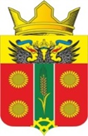 АДМИНИСТРАЦИЯ ИСТОМИНСКОЕ СЕЛЬСКОЕ ПОСЕЛЕНИЕ АКСАЙСКОГО РАЙОНА РОСТОВСКОЙ ОБЛАСТИРАСПОРЯЖЕНИЕ 02.10.2023                                         х. Островского                                               № 160Об утверждении отчета по плану реализации муниципальной программы Истоминского сельского поселения «Защита населения и территории от чрезвычайных ситуаций, обеспечение пожарной безопасности и безопасности людей на водных объектах» за девять месяцев 2023 года.В соответствии с постановлением администрации Истоминского сельского поселения от 22.10.2018 № 233 «Об утверждении Перечня муниципальных программ Истоминского сельского поселения», постановлением администрации Истоминского сельского поселения от 09.06.2023 № 135 «Об утверждении Порядка разработки, реализации и оценки эффективности муниципальных программ Истоминского сельского поселения»,- 1. Утвердить отчет по плану реализации муниципальной программы «Защита населения и территории от чрезвычайных ситуаций, обеспечение пожарной безопасности и безопасности людей на водных объектах» Истоминского сельского поселения девять месяцев 2023 года, согласно приложению к настоящему распоряжению.2. Настоящее распоряжение подлежит размещению на официальном сайте Администрации Истоминского сельского поселения и опубликованию в периодическом печатном издании Истоминского сельского поселения «Вестник».3. Контроль за выполнением настоящего распоряжения возложить на заместителя главы Администрации Истоминского сельского поселения Аракелян И.С.Глава АдминистрацииИстоминского сельского поселения 		Д.А. КудовбаРаспоряжение вноситЗаместитель главы Администрации														Приложение к  распоряжению АдминистрацииИстоминского сельского поселенияот 02.10.2023 года  № 160Отчет об исполнении плана реализации муниципальной программы«Защита населения и территории от чрезвычайных ситуаций, обеспечение пожарной безопасности и безопасности людей на водных объектах» за  девять месяцев 2023 года.Пояснительная информация к отчёту «Об исполнении плана мероприятиймуниципальной программы«Защита населения и территории от чрезвычайных ситуаций, обеспечение пожарной безопасности и безопасности людей на водных объектах» за девять месяцев 2023 годаМуниципальная программа Истоминского сельского поселения Аксайского района «Защита населения и территории от чрезвычайных ситуаций, обеспечение пожарной безопасности и безопасности людей на водных объектах» (далее – муниципальная программа) утверждена постановлением Администрации Истоминского сельского поселения от 12.11.2018 года № 248. На реализацию муниципальной программы в 2023году предусмотрено средств бюджета  1541,9 тыс. рублей. Муниципальная программа включает в себя следующие подпрограммы: Подпрограмма 1 – «Противопожарная безопасность» (далее Подпрограмма 1);     2. 	Подпрограмма 2 – «Защита от чрезвычайных ситуаций» (далее Подпрограмма 2);     3. Подпрограмма 3 – «Обеспечение безопасности на воде» (далее Подпрограмма 3);План реализации муниципальной программы на 2023 год утвержден распоряжением Администрации Истоминского сельского поселения от 26.12.2022 № 272 «Об утверждении плана реализации муниципальной программы Истоминского сельского поселения «Защита населения и территории от чрезвычайных ситуаций, обеспечение пожарной безопасности и безопасности людей на водных объектах» на 2023 год. На реализацию мероприятий подпрограммы 1 в 2023 году муниципальной программой предусмотрено 1541,9 тыс. рублей, сводной бюджетной росписью – 1541,9  тыс. рублей. Фактическое освоение средств по итогам девять месяцев 2023 года составило 1147,6 тыс. рублей или 75 процентов.	В рамках подпрограммы 1 в 2023 году предусмотрено 2 основных мероприятия, из которых: выполнены в срок 2, раньше запланированного срока – 0, с нарушением установленного срока –0. Достижение целей и задач подпрограммы 1 оценивается 
на основании 1 контрольного события.	По итогам девять месяцев 2023 года достигнуто 1 контрольное событие, из них: ранее запланированного срока –0, в установленный срок – 1, с нарушением установленного срока – 0: Руководитель и ответственный за ГО и ЧС в администрации Истоминского сельского поселения прошли обучение и получили 2 удостоверения.На реализацию мероприятий подпрограммы 2 и 3 в 2023 году муниципальной программой финансирование не предусмотрено. В ходе анализа исполнения плана реализации муниципальной программы не установлено несоблюдение сроков исполнения основных мероприятий и контрольных событий.Глава Администрации Истоминского сельского поселения                                                Д.А. Кудовба№ п\пНаименования основного мероприятия, мероприятия ведомственной целевой программы, контрольного события программыОтветственный исполнитель, соисполнитель, участник (должность/ФИО)Ответственный исполнитель, соисполнитель, участник (должность/ФИО)Результат реализации (краткое описание)Результат реализации (краткое описание)Фактическая дата начала реализацииФактическая дата начала реализацииФактическая дата окончания реализации, наступления контрольного событияФактическая дата окончания реализации, наступления контрольного событияоды бюджетаРасходы бюджета поселения на реализацию муниципальной программы, тыс. руб.Расходы бюджета поселения на реализацию муниципальной программы, тыс. руб.Объем неосвоенных средств, причины их не освоения№ п\пНаименования основного мероприятия, мероприятия ведомственной целевой программы, контрольного события программыОтветственный исполнитель, соисполнитель, участник (должность/ФИО)Ответственный исполнитель, соисполнитель, участник (должность/ФИО)Результат реализации (краткое описание)Результат реализации (краткое описание)Фактическая дата начала реализацииФактическая дата начала реализацииФактическая дата окончания реализации, наступления контрольного событияФактическая дата окончания реализации, наступления контрольного событияПредусмотрено муниципальной программойПредусмотрено сводной бюджетной росписьюФакт на отчетную дату1233445566789101.	Подпрограмма 1.  «Противопожарная безопасность»	Подпрограмма 1.  «Противопожарная безопасность»	Подпрограмма 1.  «Противопожарная безопасность»	Подпрограмма 1.  «Противопожарная безопасность»	Подпрограмма 1.  «Противопожарная безопасность»	Подпрограмма 1.  «Противопожарная безопасность»	Подпрограмма 1.  «Противопожарная безопасность»	Подпрограмма 1.  «Противопожарная безопасность»	Подпрограмма 1.  «Противопожарная безопасность»1541,91541,91147,6394,31.1Основное мероприятие 1.1Иные межбюджетные трансферты на создание, содержание и организацию деятельности муниципальной пожарной команды на территории поселения Заместитель главы Администрации Истоминского сельского поселенияЗаместитель главы Администрации Истоминского сельского поселения01.01.202301.01.202331.12.202331.12.20231541,91541,91147,6394,31.2Основное мероприятие 1.2Дооснащение необходимым снаряжением для тушения и ликвидации ландшафтных пожаровЗаместитель главы Администрации Истоминского сельского поселенияЗаместитель главы Администрации Истоминского сельского поселения01.01.202301.01.202331.12.2023  31.12.2023  0,00,00,02.	Подпрограмма 2.  «Защита от чрезвычайных ситуаций»	Подпрограмма 2.  «Защита от чрезвычайных ситуаций»	Подпрограмма 2.  «Защита от чрезвычайных ситуаций»	Подпрограмма 2.  «Защита от чрезвычайных ситуаций»	Подпрограмма 2.  «Защита от чрезвычайных ситуаций»	Подпрограмма 2.  «Защита от чрезвычайных ситуаций»	Подпрограмма 2.  «Защита от чрезвычайных ситуаций»	Подпрограмма 2.  «Защита от чрезвычайных ситуаций»	Подпрограмма 2.  «Защита от чрезвычайных ситуаций»0,00,00,02.1Основное мероприятие 2.1Создание резерва средств на устранение последствий, вызванных чрезвычайными ситуациями природного и техногенного характераОсновное мероприятие 2.1Создание резерва средств на устранение последствий, вызванных чрезвычайными ситуациями природного и техногенного характераЗаместитель главы Администрации Истоминского сельского поселенияЗаместитель главы Администрации Истоминского сельского поселения01.01.202301.01.202331.12.2023  0,00,00,0Основное мероприятия 2.2Организационные мероприятия по обеспечению мобилизационной подготовкиОсновное мероприятия 2.2Организационные мероприятия по обеспечению мобилизационной подготовкиЗаместитель главы Администрации Истоминского сельского поселенияЗаместитель главы Администрации Истоминского сельского поселенияОбеспечение мобилизационных мероприятийОбеспечение мобилизационных мероприятий01.01.202301.01.202331.12.2023 0,00,00,03Подпрограмма 3.  «Обеспечение безопасности на воде»Подпрограмма 3.  «Обеспечение безопасности на воде»Подпрограмма 3.  «Обеспечение безопасности на воде»Подпрограмма 3.  «Обеспечение безопасности на воде»Подпрограмма 3.  «Обеспечение безопасности на воде»Подпрограмма 3.  «Обеспечение безопасности на воде»Подпрограмма 3.  «Обеспечение безопасности на воде»Подпрограмма 3.  «Обеспечение безопасности на воде»Подпрограмма 3.  «Обеспечение безопасности на воде»0,00,00,03.1Основное мероприятие 3.1Мероприятия по обеспечению безопасности на водеОсновное мероприятие 3.1Мероприятия по обеспечению безопасности на водеЗаместитель главы Администрации Истоминского сельского поселенияЗаместитель главы Администрации Истоминского сельского поселения01.01.202301.01.202331.12.2023 0,00,00,04Контрольное событие:Обучение и получение удостоверений о повышении квалификации в области гражданской обороны и защиты населения и территорий от чрезвычайных ситуаций Контрольное событие:Обучение и получение удостоверений о повышении квалификации в области гражданской обороны и защиты населения и территорий от чрезвычайных ситуаций Заместитель главы Администрации Истоминского сельского поселенияЗаместитель главы Администрации Истоминского сельского поселения2 удостоверения2 удостоверения01.01.202301.01.202331.12.2023 ХХХХ5Итого по муниципальной программеИтого по муниципальной программеЗаместитель главы Администрации Истоминского сельского поселенияЗаместитель главы Администрации Истоминского сельского поселенияххххх1541,91541,91147,6394,3